	Twin Rivers District Police Department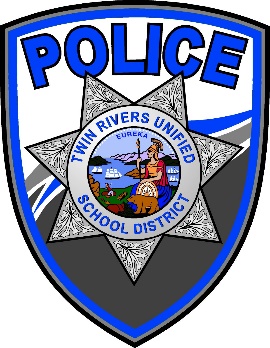 1333 Grand Ave, Sacramento, Ca 95838Phone 916.566.2777Fax 916.566.35555Case Number:Register Owner:																								Instructions to obtain a Stored VehicleThe Twin Rivers Unified School District Police Department and Tow Company will only release the vehicle to the registered owner. You will need to have the following with you and present them to the clerk to receive a release of the vehicle.Valid RegistrationValid Driver’s LicenseInsurance for the vehicle (current)A $90.00 dollar release fee, Cash, Cashier Check, or Money Order Only. No Checks or Credit Card/Debit Card accepted. Release hours: 8AM to 4PM, Monday through Friday. No releases are issued on Weekends or Holidays. If registration is not current, you must go to the Department of Motor Vehicles (DMV) and pay the registration fees or receive a one day moving permit. If you do not have a valid Driver’s license you must bring a valid licensed driver with you to drive the vehicle. The Police Department or Tow Company will not release your vehicle or property until the release fee is paid and all required documents have been provided. Tow CompanyNatomas Towing,   565 Display Way, Sacramento, Ca (916) 925-3366